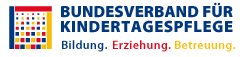 Auszüge aus dem Koalitionsvertrag zwischen CDU/CSU und SPD, die für die Kindertagespflege besonders interessant sein könnten: „Wir wollen die bestmögliche Betreuung für unsere Kinder und 736 die bessere Vereinbarkeit von Familie und Beruf. Dazu unterstützen wir Länder und Kommunen weiterhin beim Ausbau des Angebots und bei der Steigerung der Qualität von Kinderbetreuungseinrichtungen und dem Angebot an Kindertagespflege sowie zusätzlich bei der Entlastung von Eltern bei den Gebühren bis hin zur Gebührenfreiheit. Dafür werden wir jährlich laufende Mittel zur Verfügung stellen (2019 0,5 Milliarden, 2020 eine Milliarde, 2021 zwei Milliarden Euro). Hierbei wollen wir sowohl die Vielfalt der Betreuungsangebote beibehalten als auch die Länderkompetenzen wahren. Die Beschlüsse der Jugend- und Familienministerkonferenz der Länder (JFMK) werden wir hierzu entsprechend umsetzen. Die von uns vereinbarten Ziele im Bereich der Kindertagesbetreuung und der Ganztagsbetreuung von Grundschulkindern sind nur umsetzbar, wenn die erforderlichen Fachkräfte zur Verfügung stehen. Deshalb sollen aus den Mitteln, die den Ländern zur Verfügung stehen, auch weitere Formen der berufsbegleitenden oder praxisintegrierten Ausbildung von Erzieherinnen und Erziehern gefördert werden können. Wir werden uns dafür stark machen, dass u. a. die Bundesprogramme Sprachkitas, KitaPlus, Betriebliche Kinderbetreuung und Kindertagespflege fortgeführt und weiterentwickelt werden (Zeile 735ff.).„Um kleine Selbständige zu entlasten, werden wir die Bemessungsgrundlage für die Mindestkrankenversicherungsbeiträge von heute 2283,75 Euro auf 1150 Euro nahezu halbieren. (Zeile 4782 ff.)“„Um den sozialen Schutz von Selbstständigen zu verbessern, wollen wir eine gründerfreundlich ausgestaltete Altersvorsorgepflicht für alle Selbstständigen einführen, die nicht bereits anderweitig obligatorisch 
(z. B. in berufsständischen Versorgungswerken) abgesichert sind. Grundsätzlich sollen Selbstständige zwischen der gesetzlichen Rentenversicherung und – als Opt-out-Lösung – anderen geeigneten insolvenzsicheren Vorsorgearten wählen können. Wobei diese insolvenz- und pfändungssicher sein und in der Regel zu einer Rente oberhalb des Grundsicherungsniveaus führen müssen. Zudem werden wir die Mindestkrankenversicherungsbeiträge für kleine Selbstständige reduzieren. Die Renten- und Krankenversicherungsbeiträge sollen gründerfreundlich ausgestaltet werden. (Zeile 4304 ff.)“Quelle: Koalitionsvertrag zwischen CDU/CSU und SPD vom 07.02.2018, abgerufen unter: https://www.spd.de/fileadmin/Dokumente/Koalitionsvertrag/Koalitionsvertrag_2018.pdf (19.02.2018)